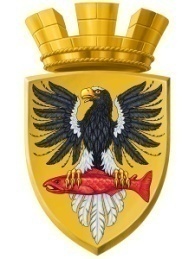                           Р О С С И Й С К А Я   Ф Е Д Е Р А Ц И ЯКАМЧАТСКИЙ КРАЙП О С Т А Н О В Л Е Н И ЕАДМИНИСТРАЦИИ ЕЛИЗОВСКОГО ГОРОДСКОГО ПОСЕЛЕНИЯОт    20.  12.  2017				       №  1294  -п     г. Елизово	Руководствуясь п.1. ст.39.20 Земельного кодекса Российской Федерации,   п.2   ст. 3.3,   п.4 ст. 3   Федерального   закона   от 25.10.2001№ 137-ФЗ «О введении в действие Земельного кодекса Российской Федерации», Федеральным законом от 06.10.2003 № 131-ФЗ «Об общих принципах организации местного самоуправления в Российской Федерации», в соответствии с Постановлением Правительства Российской Федерации от 19.11.2014 № 1221 «Об утверждении Правил присвоения, изменения и аннулирования адресов», Уставом Елизовского городского поселения, принимая во внимание возникновение права собственности наследодателя на жилой дом от 28.12.2000 года,  на основании заявления Медведева В.И.ПОСТАНОВЛЯЮ:Предоставить в собственность бесплатно  Медведеву Василию Ивановичу  земельный участок с кадастровым номером 41:05:0101007:1998, площадью 947 кв.м,  разрешенное использование – для индивидуального жилищного строительства, категория земель – земли населенных пунктов.Присвоить адрес вышеназванному земельному участку: Россия,  Камчатский край, Елизовский муниципальный район, Елизовское городское поселение, Елизово г., Ангарская ул., 6.Медведеву В.И. обеспечить государственную регистрацию права собственности на вышеуказанный земельный участок.Управлению архитектуры и градостроительства администрации Елизовского городского поселения направить данное постановление в Федеральную информационную адресную систему для внесения сведений установленных данным постановлением.Управлению делами администрации Елизовского городского поселения  опубликовать (обнародовать)  настоящее постановление в средствах массовой информации и разместить в информационно - телекоммуникационной сети «Интернет» на официальном сайте  администрации Елизовского городского поселения.6. 	Контроль за исполнением настоящего постановления возложить на Руководителя Управления архитектуры и градостроительства администрации Елизовского городского поселения.ВрИО Главы администрации Елизовского городского поселения                                                Д.Б. ЩипицынО предоставлении в собственность бесплатно земельного участка с кадастровым номером 41:05:0101007:1998  Медведеву В.И.     и о присвоении адреса земельному участку